7	considerar posibles modificaciones para responder a lo dispuesto en la Resolución 86 (Rev. Marrakech, 2002) de la Conferencia de Plenipotenciarios: «Procedimientos de publicación anticipada, de coordinación, de notificación y de inscripción de asignaciones de frecuencias de redes de satélite» de conformidad con la Resolución 86 (Rev.CMR-07), para facilitar el uso racional, eficiente y económico de las radiofrecuencias y órbitas asociadas, incluida la órbita de los satélites geoestacionarios;7(B) 	Tema B – Procedimiento de puesta en servicio de sistemas no OSG después de cada objetivo intermedioIntroducciónLos signatarios del presente documento han examinado el Tema B del punto 7 del orden del día de la CMR-23 y han elaborado una serie de propuestas favorables al Método B2 (Opción b) de la Alternativa 4 para dar respuesta a este punto del orden del día. Además, los signatarios del presente documento son partidarios de:•	adoptar una nueva Resolución en sustitución del resuelve 19 de la Resolución 35 (CMR-19) en la CMR-23, suprimir el resuelve 19 de la Resolución 35 (CMR-19) y no modificar el resto de la Resolución 35 (CMR-19);•	desarrollar procedimientos posteriores a los objetivos intermedios para los sistemas de satélites no OSG del SFS, SRS y SMS sujetos a la Resolución 35 (CMR-19); y•	examinar las características operativas de los sistemas de satélites no OSG con un número reducido de satélites. ARTÍCULO 11Notificación e inscripción de asignaciones
de frecuencia1, 2, 3, 4, 5, 6, 7     (CMR-19)Sección III – Mantenimiento de la inscripción de asignaciones de frecuencias
a sistemas de satélites no geoestacionarios en el Registro     (CMR-19)MOD	AGL/BOT/BDI/CME/CAF/COM/COG/SWZ/GAB/GNE/LSO/MDG/MWI/MOZ/NMB/COD/RRW/STP/AFS/TZA/TCD/ZWE/112/1#199411.51	Para las asignaciones de frecuencias a ciertos sistemas de satélites no geoestacionarios en bandas de frecuencias y servicios específicos, será de aplicación la Resolución 35 (CMR-).     (CMR-)MOD	AGL/BOT/BDI/CME/CAF/COM/COG/SWZ/GAB/GNE/LSO/MDG/MWI/MOZ/NMB/COD/RRW/STP/AFS/TZA/TCD/ZWE/112/2#1993RESOLUCIÓN 35 (CMR-) Métodos por etapas para la implementación de asignaciones de frecuencias
a estaciones espaciales de sistemas de satélites no geoestacionarios 
en bandas de frecuencias y servicios específicosLa Conferencia Mundial de Radiocomunicaciones (),…resuelve…18	que la suspensión de la utilización de asignaciones de frecuencias en virtud del número 11.49 antes de que termine el periodo correspondiente a una etapa, como se indica en el resuelve 7a), b) o c) u 8a), b) o c) de esta Resolución, según proceda, no altere ni reduzca los requisitos relacionados con cualquier etapa restante en virtud del resuelve 7a), b) o c) u 8a), b) o c) de esta Resolución, según procedaADD	AGL/BOT/BDI/CME/CAF/COM/COG/SWZ/GAB/GNE/LSO/MDG/MWI/MOZ/NMB/COD/RRW/STP/AFS/TZA/TCD/ZWE/112/3#1995PROYECTO DE NUEVA RESOLUCIÓN [A7(B)] (cmr-23)Procedimiento de suspensión mejorado para las asignaciones de frecuencias a estaciones espaciales en un sistema de satélites no geoestacionarios del servicio fijo por satélite, el servicio móvil por satélite y el servicio de radiodifusión por satélite que están sujetas a la Resolución 35 (Rev.CMR-23)La Conferencia Mundial de Radiocomunicaciones (Dubái, 2023), considerandoa)	que una de las principales motivaciones para elaborar la Resolución 35 (CMR-19) fue encontrar una manera de garantizar que el contenido del Registro Internacional de Frecuencias para los sistemas de satélites no geoestacionarios se ajuste estrechamente a lo que realmente se despliega en el espacio;b)	que cualquier mecanismo reglamentario para el procedimiento posterior a cada objetivo intermedio aplicable a sistemas no OSG no imponga una carga innecesaria a las administraciones y a la Oficina de Radiocomunicaciones,reconociendoa)	que la Resolución 35 (Rev.CMR-23) se aplica a las asignaciones de frecuencias a sistemas no OSG puestos en servicio de conformidad con los números 11.44 y 11.44C, en las bandas de frecuencias y para los servicios enumerados en el resuelve 1 de dicha Resolución;b)	que la magnitud de la variación típica del número de satélites desplegados y capaces de transmitir o recibir las asignaciones de frecuencias inscritas debe considerarse cuidadosamente para evitar la obligación de notificar variaciones que tengan consecuencias insignificantes, como es el caso de las constelaciones muy pequeñas,resuelve1	que la presente Resolución se aplique a los sistemas de satélites no OSG con estaciones espaciales con un apogeo de altura inferior a 15 000 km que hayan completado la etapa de objetivo intermedio de los sistemas sujetos a la Resolución 35 (Rev.CMR-23) con al menos un satélite desplegado en un plano orbital notificado y capaz de transmitir o recibir en las asignaciones de frecuencias inscritas;2	que la administración notificante informe a la Oficina de Radiocomunicaciones de la fecha de inicio de cualquier periodo continuo superior a 6 meses durante el cual el número de satélites desplegados en planos orbitales notificados (en el sentido en que este término se utiliza en la Resolución 35 (Rev.CMR-23)) y capaces de transmitir o recibir las asignaciones de frecuencias inscritas sea inferior al [Opción B2a: 95/P% u Opción B2b: X](redondeado al entero inmediatamente inferior) del número total de satélites indica]o en la entrada del Registro Internacional de Frecuencias menos un satélite;Alternativa 1	Cuando	3 ≤ N < 50	X = N * 70% – 1 satélite	Cuando	N ≥ 50	X = N * 95% – 1 satélite,Alternativa 2	Cuando	N < 550	X = N * 90% – 1 satélite	Cuando	550 ≤ N < 5 000	X = N * 93% – 1 satélite	Cuando	N ≥ 5 000	X = N * 95% – 1 satélite,Alternativa 3	Cuando	N < 100	X = N * 50% – 1 satélite	Cuando	100 ≤ N < 1 000	X = N * 65% – 1 satélite	Cuando	1 000 ≤ N < 5 000	X = N * 85% – 1 satélite	Cuando	N ≥ 5 000	X = N * 95% – 1 satélite,Alternativa 4	Cuando	2 ≤ N < 50	X = N * 50%	Cuando	50 ≤ N < 100	X = N * 65%	Cuando	100 ≤ N < 550	X = N * 80%	Cuando	550 ≤ N < 5 000	X = N * 93%	Cuando	N ≥ 5 000	X = N * 95%,3	que, al recibir la información presentada en virtud del resuelve 2, la Oficina la publique publicarla de inmediato en el sitio web de la UIT;4	que las administraciones notificantes informen cuanto antes a la Oficina de Radiocomunicaciones cuando el número de satélites desplegados en planos orbitales notificados y capaces de transmitir o recibir las asignaciones inscritas represente de nuevo el [Opción B2a: 95/P% u Opción B2b: X] (redondeado al entero inmediatamente inferior) del número total de satélites indicado en la entrada del Registro Internacional menos un satélite;5	que el plazo transcurrido entre la fecha en que el número de satélites desplegados en planos orbitales notificados y capaces de transmitir o recibir las asignaciones inscritas representa de nuevo el [OpciónB2a: 95/P% u Opción B2b: X] (redondeado al entero inmediatamente inferior) del número total de satélites indicado en la entrada del Registro Internacional menos un satélite y la fecha de inicio del periodo continuo mencionado en el resuelve 2 no sea superior a tres años en ningún caso, siempre y cuando la administración notificante informe a la Oficina en virtud del resuelve 2 durante los 6 meses posteriores al inicio del periodo continuo;6	que, si la administración notificante informa a la Oficina en virtud del resuelve 2 más de 6 meses después de la fecha de inicio del periodo continuo mencionado en el resuelve 2, el número de años indicado en el resuelve 5 se reduzca en la cantidad de tiempo transcurrido entre el final del periodo de 6 meses y la fecha en que se informa a la Oficina en virtud del resuelve 2;7	que, si la administración notificante informa a la Oficina más de 21 meses después de la fecha de inicio del periodo continuo indicado en el resuelve 2, la administración notificante comunique a la BR, en un plazo máximo de 90 días:a)	el número de satélites capaces de transmitir o recibir las asignaciones de frecuencias desplegados en la práctica en ese sistema, yb)	las modificaciones a las características de las asignaciones de frecuencias notificadas o inscritas cuyo objetivo es reducir el número total de satélites indicados en el Registro Maestro de manera que no sea superior a (1 + (1 – [Opción B2a: 95/P% u Opción B2b: X])) veces el número de satélites indicado en el resuelve 7a) (redondeado al entero inmediatamente inferior);8	que la Oficina envíe un recordatorio a la administración notificante 90 días antes del final del periodo al que se hace referencia en el resuelve 5 o 6, según proceda;9	que la administración notificante informe a la BR, en un plazo de 30 días tras finalizar el periodo indicado en el resuelve 5 o 6, según proceda, del número de satélites capaces de transmitir o recibir las asignaciones de frecuencias que están desplegados en la práctica en ese sistema;10	que, cuando el número de satélites indicado en el resuelve 9 continúe por debajo del [Opción B2a: 95/P% u Opción B2b: X] (redondeado al entero inmediatamente inferior) del número total de satélites indicado en la entrada del Registro Maestro menos un satélite, la administración notificante remita a la BR, en un plazo de 90 días tras finalizar el periodo mencionado en el resuelve 5 o 6, según proceda, las modificaciones a las características de las asignaciones de frecuencias notificadas o inscritas cuyo objetivo es reducir el número total de satélites indicados en el Registro Maestro de manera que no sea superior a [1 + (1 – [Opción B2a: 95/P% u Opción B2b: X])] veces el número de satélites indicado en el resuelve 9 (redondeado al entero inmediatamente inferior);11	que al recibir las modificaciones de las características de las asignaciones de frecuencias notificadas o inscritas a que se hace referencia en el resuelve 7 o 9, según proceda:a)	la BR publique sin dilación esta información en el sitio web de la UIT «tal y como la haya recibido»;b)	la BR proceda a un examen para verificar el cumplimiento de los números 11.43A/11.43B, según proceda;c)	que a los efectos del número 11.43B, la BR mantenga la fecha original de inscripción de las asignaciones de frecuencias en el Registro Internacional, si:i)	la BR llega a una conclusión favorable en virtud del número 11.31; yii)	las modificaciones se limitan a la reducción del número de planos orbitales (punto A.4.b.1 del Apéndice 4) y la modificación de la ascensión recta del nodo ascendente de cada plano (punto A.4.b.5.a/A.4.b.4.g del Apéndice 4), la longitud del nodo ascendente (punto A.4.b.6.g del Apéndice 4) y la fecha y la hora de la época (puntos A.4.b.6.h y A.4.b.6.i.a del Apéndice 4) asociadas con los planos orbitales restantes o la reducción del número de estaciones espaciales por plano (punto A.4.b.4.b del Apéndice 4) y la modificación del ángulo de fase inicial de las estaciones espaciales (punto A.4.b.5.b/h del Apéndice 4) en los planos; yiii)	la administración notificante presenta su compromiso de que las características modificadas no causarán más interferencia ni requerirán más protección que las características comunicadas en la información de modificación más reciente publicada en la Parte I-S de la BR IFIC para las asignaciones de frecuencias (véase el punto A.23.a del Apéndice 4);d)	que la BR publique la información comunicada y sus conclusiones en la BR IFIC;12	que, si una administración notificante no comunica la información necesaria con arreglo al resuelve 7 o 9, según proceda, la BR remita lo antes posible a la administración notificante un recordatorio para que facilite la información necesaria en el plazo de 30 días desde la fecha del recordatorio de la BR;13	que, si una administración notificante no facilita la información después de que se le haya enviado el recordatorio con arreglo al resuelve 12, la BR remita a la administración notificante un segundo recordatorio solicitándole que presente la información necesaria en el plazo de 15 días desde la fecha del segundo recordatorio;14	que, si una administración notificante no facilita la información necesaria con arreglo al resuelve 7 o 9, según proceda, después de haber enviado los recordatorios en virtud de los resuelve 12 y 13, la BR deje de tomar en consideración las asignaciones de frecuencias en los exámenes posteriores en virtud de los números 9.36, 11.32 u 11.32A, e informe a las administraciones con asignaciones de frecuencias sujetas a la subsección IA del Artículo 9 que dichas asignaciones no deberán causar interferencia perjudicial a otras asignaciones de frecuencias inscritas en el Registro Internacional con una conclusión favorable en virtud del número 11.31 ni reclamarán protección contra las mismas,encarga a la Oficina de Radiocomunicaciones1	que adopte las medidas necesarias para aplicar la presente Resolución;2	que informe a la CMR-27 de cualquier dificultad que surja en la aplicación de la presente Resolución;3	que publique la lista de las redes de satélites cuyas asignaciones no causarán interferencia perjudicial, ni reclamarán protección, frente a otras asignaciones de frecuencias inscritas en el Registro con una conclusión favorable en virtud del número 11.31 y de conformidad con el resuelve 14 anterior.______________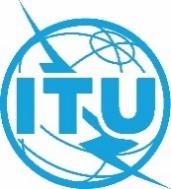 Conferencia Mundial de Radiocomunicaciones (CMR-23)
Dubái, 20 de noviembre - 15 de diciembre de 2023Conferencia Mundial de Radiocomunicaciones (CMR-23)
Dubái, 20 de noviembre - 15 de diciembre de 2023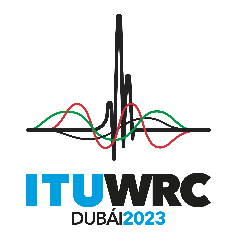 SESIÓN PLENARIASESIÓN PLENARIADocumento 112-SDocumento 112-S27 de octubre de 202327 de octubre de 2023Original: inglésOriginal: inglésAngola (República de)/Botswana (República de)/Burundi (República de)/Camerún (República de)/Centroafricana (República)/Comoras (Unión de las)/Congo (República del)/Eswatini (Reino de)/Gabonesa (República)/Guinea Ecuatorial (República de)/Lesotho (Reino de)/Madagascar (República de)/Malawi/Mozambique (República de)/Namibia (República de)/República Democrática del Congo/Rwanda (República de)/Santo Tomé y Príncipe (República Democrática de)/Sudafricana (República)/Tanzanía (República Unida de)/Chad (República del)/Zimbabwe (República de)Angola (República de)/Botswana (República de)/Burundi (República de)/Camerún (República de)/Centroafricana (República)/Comoras (Unión de las)/Congo (República del)/Eswatini (Reino de)/Gabonesa (República)/Guinea Ecuatorial (República de)/Lesotho (Reino de)/Madagascar (República de)/Malawi/Mozambique (República de)/Namibia (República de)/República Democrática del Congo/Rwanda (República de)/Santo Tomé y Príncipe (República Democrática de)/Sudafricana (República)/Tanzanía (República Unida de)/Chad (República del)/Zimbabwe (República de)Angola (República de)/Botswana (República de)/Burundi (República de)/Camerún (República de)/Centroafricana (República)/Comoras (Unión de las)/Congo (República del)/Eswatini (Reino de)/Gabonesa (República)/Guinea Ecuatorial (República de)/Lesotho (Reino de)/Madagascar (República de)/Malawi/Mozambique (República de)/Namibia (República de)/República Democrática del Congo/Rwanda (República de)/Santo Tomé y Príncipe (República Democrática de)/Sudafricana (República)/Tanzanía (República Unida de)/Chad (República del)/Zimbabwe (República de)Angola (República de)/Botswana (República de)/Burundi (República de)/Camerún (República de)/Centroafricana (República)/Comoras (Unión de las)/Congo (República del)/Eswatini (Reino de)/Gabonesa (República)/Guinea Ecuatorial (República de)/Lesotho (Reino de)/Madagascar (República de)/Malawi/Mozambique (República de)/Namibia (República de)/República Democrática del Congo/Rwanda (República de)/Santo Tomé y Príncipe (República Democrática de)/Sudafricana (República)/Tanzanía (República Unida de)/Chad (República del)/Zimbabwe (República de)PROPUESTAS PARA LOS TRABAJOS DE LA CONFERENCIAPROPUESTAS PARA LOS TRABAJOS DE LA CONFERENCIAPROPUESTAS PARA LOS TRABAJOS DE LA CONFERENCIAPROPUESTAS PARA LOS TRABAJOS DE LA CONFERENCIAPunto 7(B) del orden del díaPunto 7(B) del orden del díaPunto 7(B) del orden del díaPunto 7(B) del orden del día